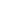 FINANCIAL PLAN TABLE OF CONTENTSStart-Up Date								[INSERT PAGE NUMBER]Projected Costs of Set-Up						[INSERT PAGE NUMBER]Profit and Loss Statement						[INSERT PAGE NUMBER]Cash Flow Statement							[INSERT PAGE NUMBER]Balance Sheet								[INSERT PAGE NUMBER]Financial Ratio Analysis							[INSERT PAGE NUMBER]Start-up DateThis financial plan contains projections starting from [INSERT STARTING DATE OF FINANCIAL PROJECTIONS].Projected Costs of Set-UpThe financial statement projections on this financial plan will be complete with the following cost assumptions and amounts divided into two categories presented in tabular form.Profit and Loss Statement[INSERT YOUR BUSINESS NAME]For the ____ Quarter[INSERT YOUR ASSUMPTIONS FOR THIS PROJECTED INCOME STATEMENT]Cash Flow Statement[INSERT YOUR BUSINESS NAME]For the _____ Quarter[INSERT YOUR ASSUMPTIONS FOR THIS PROJECTED CASH FLOW STATEMENT]Balance Sheet [INSERT YOUR BUSINESS NAME]As of [INSERT GIVEN PERIOD][INSERT YOUR ASSUMPTIONS FOR THIS PROJECTED BALANCE SHEET]Financial Ratio Analysis*Based on the facts presented above, you can compute different financial ratios to determine how well your business performed at a given period. Put these ratio computations on this section with brief explanations on the analysis.*Business Start-Up ExpensesAmount[INSERT LIST OF START-UP EXPENSES (REGISTRATION, LICENSES & FEES) OF YOUR BUSINESS]Cost of Business Space[INSERT LIST OF BUSINESS SPACE COSTS]Cost of Equipment[INSERT LIST OF EQUIPMENT YOU ARE GOING TO USE IN YOUR BUSINESS]Cost of Materials[INSERT LIST OF WORKING MATERIALS  FOR YOUR BUSINESS]Cost of Capital[INSERT LIST OF CAPITAL INVESTMENT ON YOUR BUSINESS]Total Amount[INSERT MONTH 1][INSERT MONTH 2][INSERT MONTH 3]REVENUECOST OF GOODS SOLDGROSS PROFITEXPENSES[INSERT LIST OF EXPENSES]TOTAL EXPENSESINTEREST INCOMEINCOME TAXESNET INCOME[INSERT MONTH 1][INSERT MONTH 2][INSERT MONTH 3]CASH REVENUE[INSERT LIST OF CASH SALES FROM DIFFERENT AVENUES OF YOUR BUSINESS]TOTAL AMOUNTCASH DISBURSEMENTS[INSERT LIST OF CASH EXPENDITURES OF YOUR BUSINESS]TOTAL AMOUNTRECONCILIATION OF CASH FLOWOPENING CASH BALANCEADD: TOTAL CASH SALESLESS: TOTAL CASH EXPENDITURESENDING CASH BALANCE[INSERT MONTH 1][INSERT MONTH 2][INSERT MONTH 3]ASSETSCURRENT ASSETS[INSERT LIST OF CURRENT ASSETS]FIXED ASSETS [INSERT LIST OF FIXED ASSETS]PLANT AND EQUIPMENT[INSERT LIST OF EQUIPMENT]TOTAL ASSETSLIABILITIES CURRENT LIABILITIES[INSERT LIST OF CURRENT LIABILITIES] LONG-TERM LIABILITIES[INSERT LIST OF LONG TERM LIABILITIESTOTAL LIABILITIESEQUITYBEGINNING CAPITALADD: NET INCOMELESS: NET LOSSENDING CAPITALTOTAL EQUITY